PUNKT / technische fiche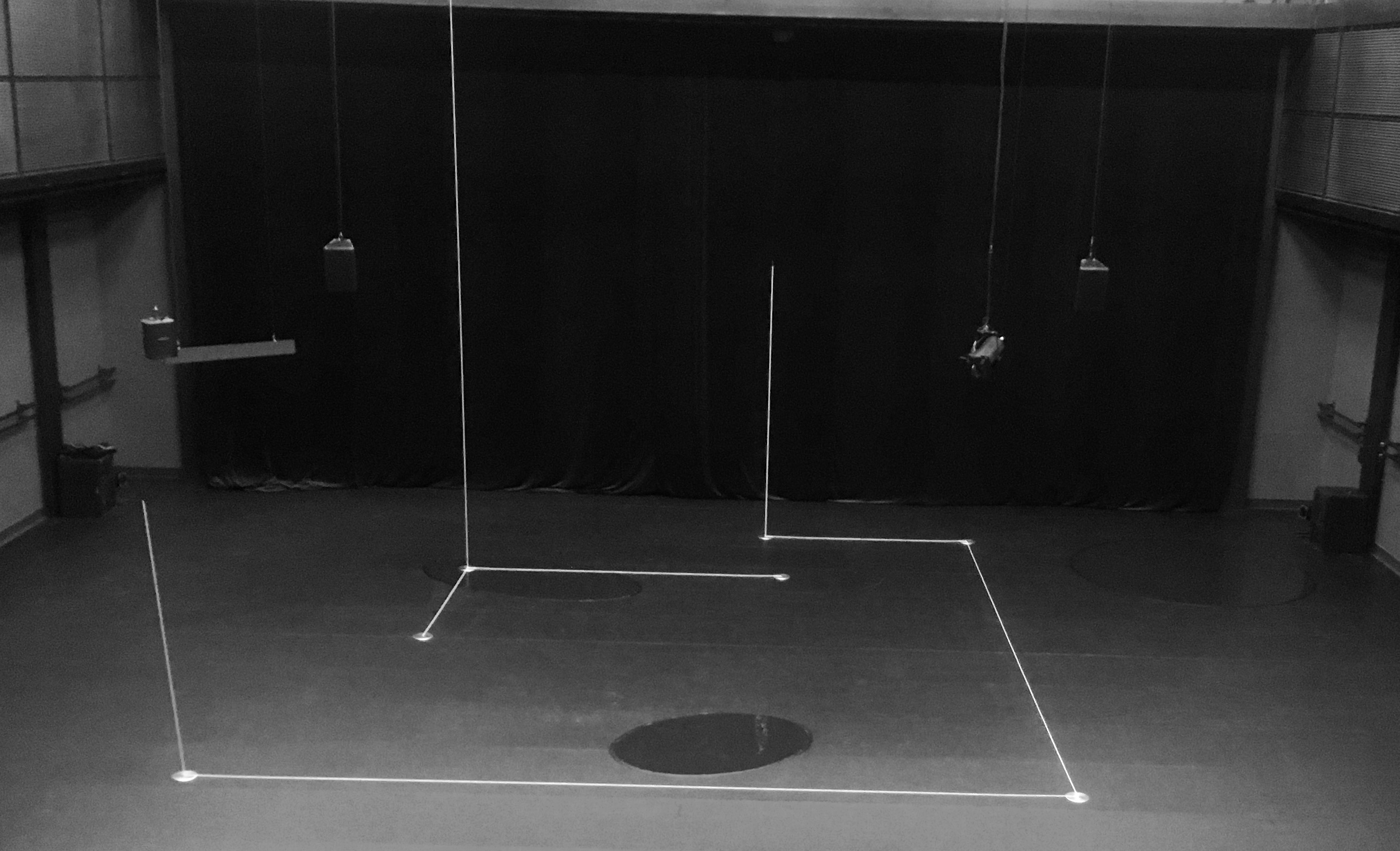 Show		ongeveer 50 min / geen pauze		Cast op scene : 3 dansers ( 2 female, 1 male )Scene		Open scene min 12m x 12mNeem indien nodig contact met ons op…Fly bars 	Neem contact met ons op indien jullie over geen trekkenwand beschikken !!!		en of ophanging van de decor/ licht / geluid moeilijk is.zie bijgevoegde plannenSet		We brengen mee :  	Een decor / installatie gemaakt met wit touw ( 5 mm ) en 7 metalen schijfjes.elektromagneet in “grid” ( zie special EFX )3 vormen zwarte hi-shine balletvloer die op jullie vloer komen te liggen.		Een ledkrant van 1m 80 met ophanging aan 2 kabelsIn decor :  een draadloze speaker die draait via kabel en elektromotor - zie geluid Een deel props ( bv zwarte ballonen  …. )De ontvangende organisatie / het theater voorziet   !!!!Een platte vloer locatie met tribune opstelling Een zwarte splintervrije theatervloer min 12m X 12mBij gebruik van dansvloer moet hij onder getaped zijn ! (geen lijnen op de vloer )Een verplaatsbare strakke zwarte fond ( achterdoek of achtergrond )Licht			Het theater voorziet:Een algemeen front open witMin 36 dimmers 	3 kWPC			1kW		1 op vloerstatiefPC	 		2 kW 		9xZoomprofiel 15-35°	1 kW		10 x (waarvan 2 op vloerstatief)Zoomprofiel 25-40°	2 kW		9xZie lichtplan voor details.Wij brengen mee : 1 PC 2 kW ( EFX roterende schijf ) + rigging1 pinspot/par361 profiel 2kW ( Gobo )Gobo rotator/goboGrand ma2 command wing“Custom” kleurenfiltersGeluid			Het theater voorziet  :4x high quality full range (12”) speakers hanging upstage (ref plan)2x SUB woofers ( + Delay in zaal )Genoeg power en coverage aangepast aan de zaal (ex. MEYER/D&B/NEXO).Delay speakers wanneer dit noodzakelijk is.1 high quality full range (12”) speaker behind the audience (ref plan) Wij brengen mee :  	Midas M32r console			Laptop met Ableton showfile			Platform-M+ midi controllerBose S1 pro system hanging on a mirror ball motorIn ear system connected to the Bose speakerOur in ear system (Sennheiser ew300 G2) works within  freq 830.000 - 866.000Mhz--- Contacteer ons als deze frequenties een probleem vormen  !1sennheiser mke600 mic on stageALLE SPEAKERS WORDEN APPART AANGESTUURD (totaal 6 output)Special EFX		Het rechtopstaande touw valt tijdens de voorstelling ( elek magneet )Crew			KVS company crew  		1 stage manager✱ - 1 light - 1 sound 			Opbouw start :		contacteer de stage manager aubJullie crew 			1 stage / trekkenwand  - 1 licht - 1 geluid			Afbouw max 1h.30 minBoventitels		Er is geen vertaling nodig Kostuums	    Is er een kleedster voorzien bij het ontvangend theater ?	    Kort 30° programma : shorts en jumpsuits + ondergoed : Airdry !		    De harnassen niet wassen.  Niks strijken, een beetje stoom indien nodig.Kleedkamers		3 kleedkamerskoffie  – thee - water			Douche – handdoeken – vers fruit, noten mix en snacks			1 productieruimte met WIFIParkeren		parkeerplaats  voor 1 kleine vrachtwagen			2  productie wagensHet ontvangende theater / zaal houdt ons op de hoogte en informeert ons in geval van :Alle problemen, laad en los, technische moeilijkheden enz.. Deze worden gemeld aan :Contact			Lieven Symaeys ✱( gebruik e-mail aub )0032 486 456 725				lieven.symaeys@kvs.be 				Donald Berlanger				0032 2 210 11 61 @KVSdonald.berlanger@kvs.be Deze technische fiche is een deel van het contract met KVS 